    MIĘDZYSZKOLNY OŚRODEK SPORTOWY KRAKÓW-WSCHÓD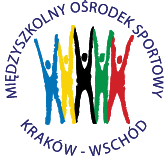 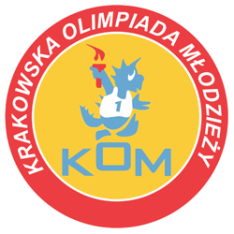 Adres: Centrum Rozwoju Com Com Zoneul. Ptaszyckiego 6 – P 09,  31 – 979 Krakówtel/fax: 12 685 58 25,   email:  biuro@kom.krakow.plwww.kom.krakow.plKraków, 15.04.2016r.SPRAWOZDANIE KOM 2015/2016SZTAFETOWE BIEGI PRZEŁAJOWE W RAMACH GIMNAZJADY MŁODZIEŻYMiejsce: Teren boisk piłkarskich obok Com Com Zone, ul. Ptaszyckiego 6Termin:  13.04.2016r.Ilość  szkół – 43: 21 drużyn dziewcząt + 22 drużyny chłopcówIlość uczestników – 430: 210 dziewcząt + 220 chłopcówKLASYFIKACJA KOŃCOWA – DZIEWCZĘTA:KLASYFIKACJA KOŃCOWA – Chłopcy:MIEJSCESZKOŁAPUNKTY DO WSPÓŁZAWODNICTWA1Gimnazjum nr 47122Gimnazjum nr 2103Gimnazjum nr 194Gimnazjum Salezjańskie85Gimnazjum Nazaret 76Gimnazjum nr 2667Gimnazjum Kostka58Gimnazjum nr 5249Gimnazjum nr 16310Gimnazjum nr 29211Gimnazjum nr 20112Gimnazjum nr 46113Gimnazjum nr 25114Gimnazjum nr 32115Gimnazjum nr 53116Gimnazjum nr 37117Gimnazjum nr 15118Gimnazjum nr 24119Gimnazjum nr 72120Gimnazjum nr 4 121Gimnazjum nr 71MIEJSCESZKOŁAPUNKTY DO WSPÓŁZAWODNICTWA1Gimnazjum nr 52122Gimnazjum nr 7103Gimnazjum nr 4794Gimnazjum Salezjańskie85Gimnazjum nr 176Gimnazjum nr 2067Gimnazjum nr 2558Gimnazjum nr 2949Gimnazjum nr  15310Gimnazjum nr 16211Gimnazjum nr 19112Gimnazjum nr 36113Gimnazjum nr 2114Gimnazjum nr 4115Gimnazjum nr 26116Gimnazjum nr 24117Gimnazjum nr 53118Gimnazjum Kostka119Gimnazjum nr 46120Gimnazjum nr 37121Gimnazjum nr 721DSQGimnazjum nr 321